Publicado en España el 19/01/2024 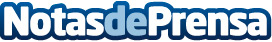 Armenia, nuevo paraíso para emprendedores y empresasArmenia destaca como nuevo paraíso para emprendedores y empresas, así lo afirma Sedrak Petrosyan, empresario y experto en el mercado armenio. Los inversores buscan nuevos destinos donde crecer y el país ofrece unas condiciones excelentes para la inversiónDatos de contacto:Joan MartínMarficom Comunicación661231921Nota de prensa publicada en: https://www.notasdeprensa.es/armenia-nuevo-paraiso-para-emprendedores-y Categorias: Internacional Inmobiliaria Turismo Emprendedores Actualidad Empresarial http://www.notasdeprensa.es